DEPT BAF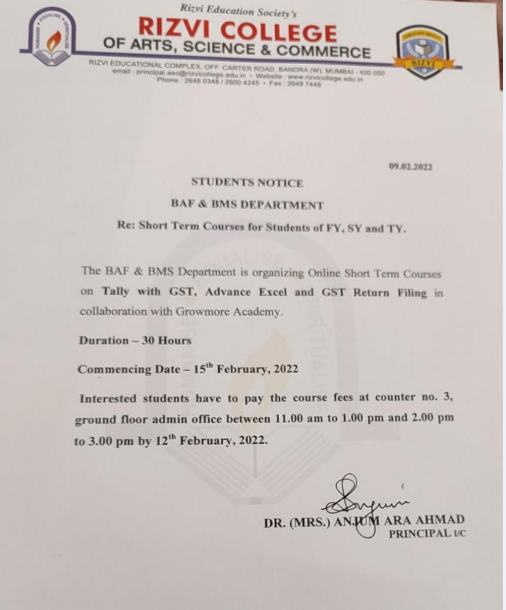 DEPT BBI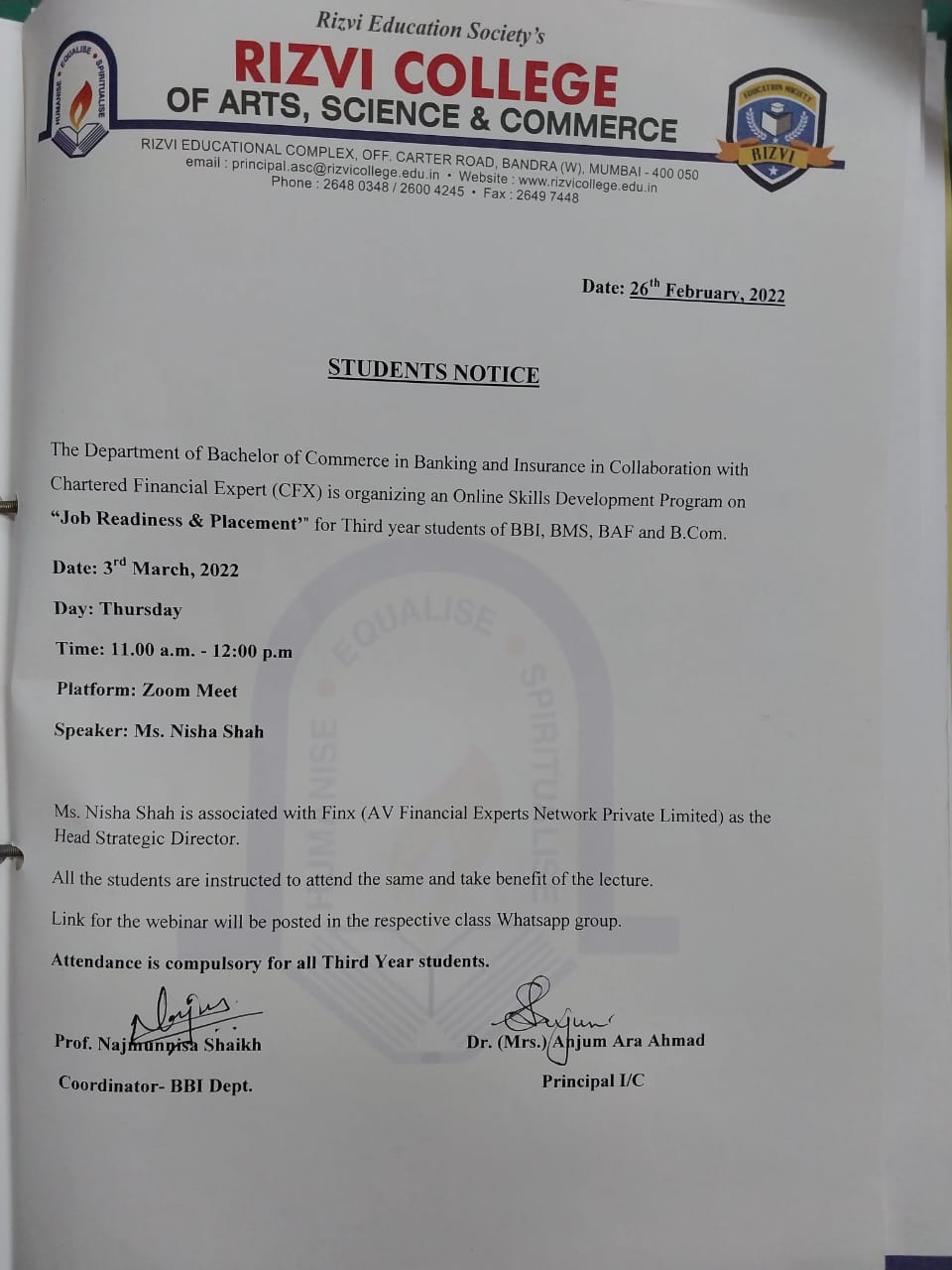 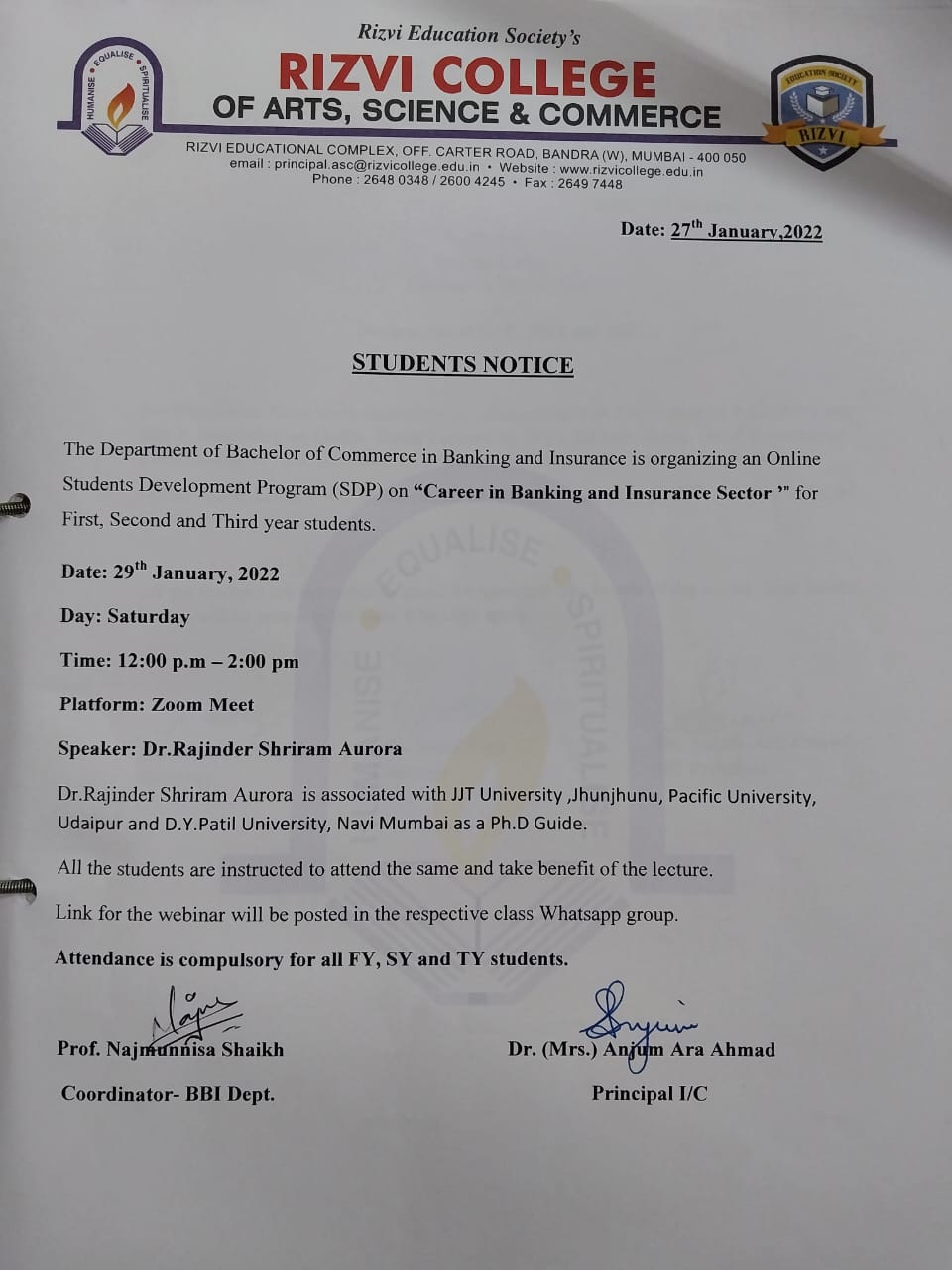 DEPT BMSDEPT Botany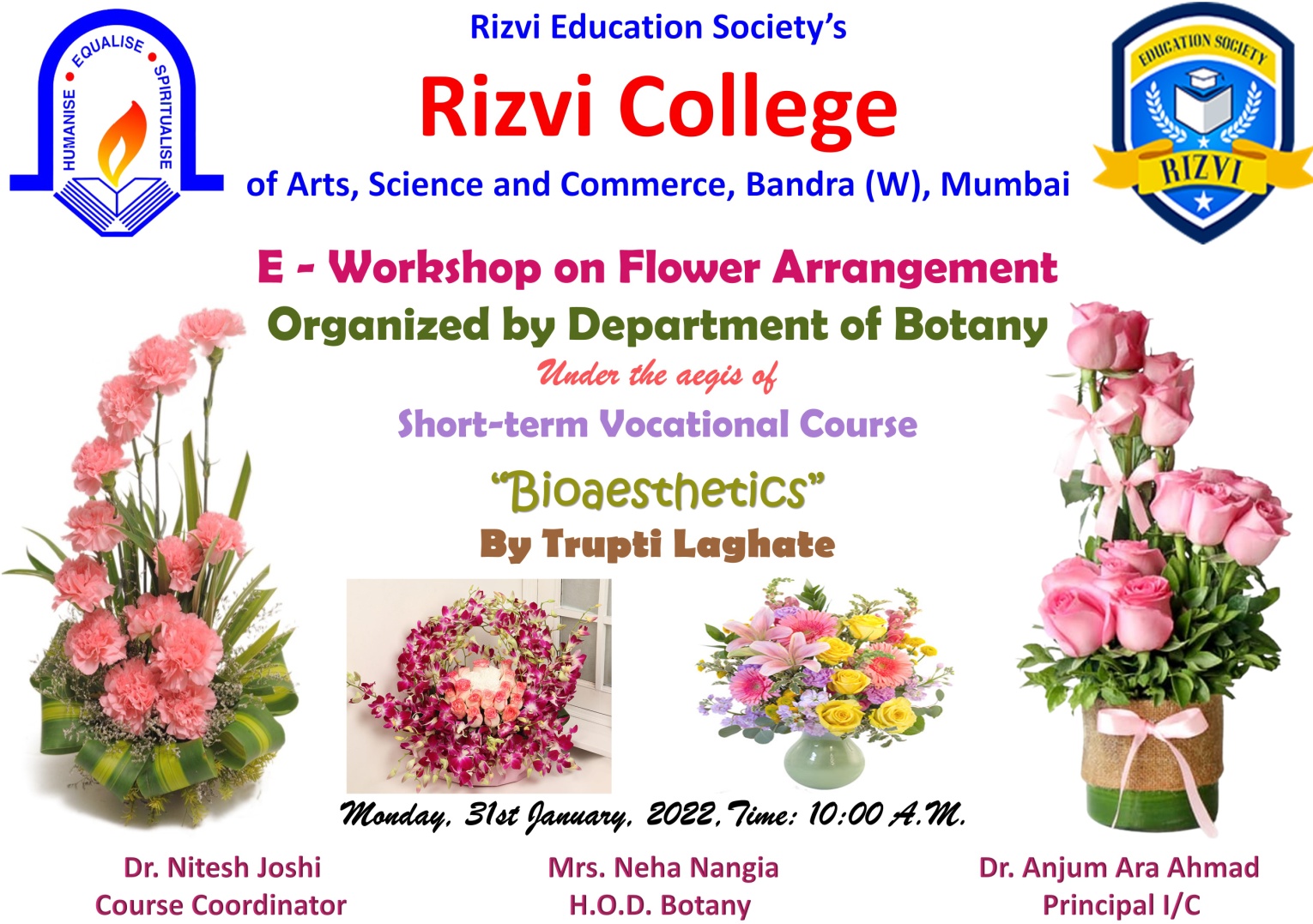 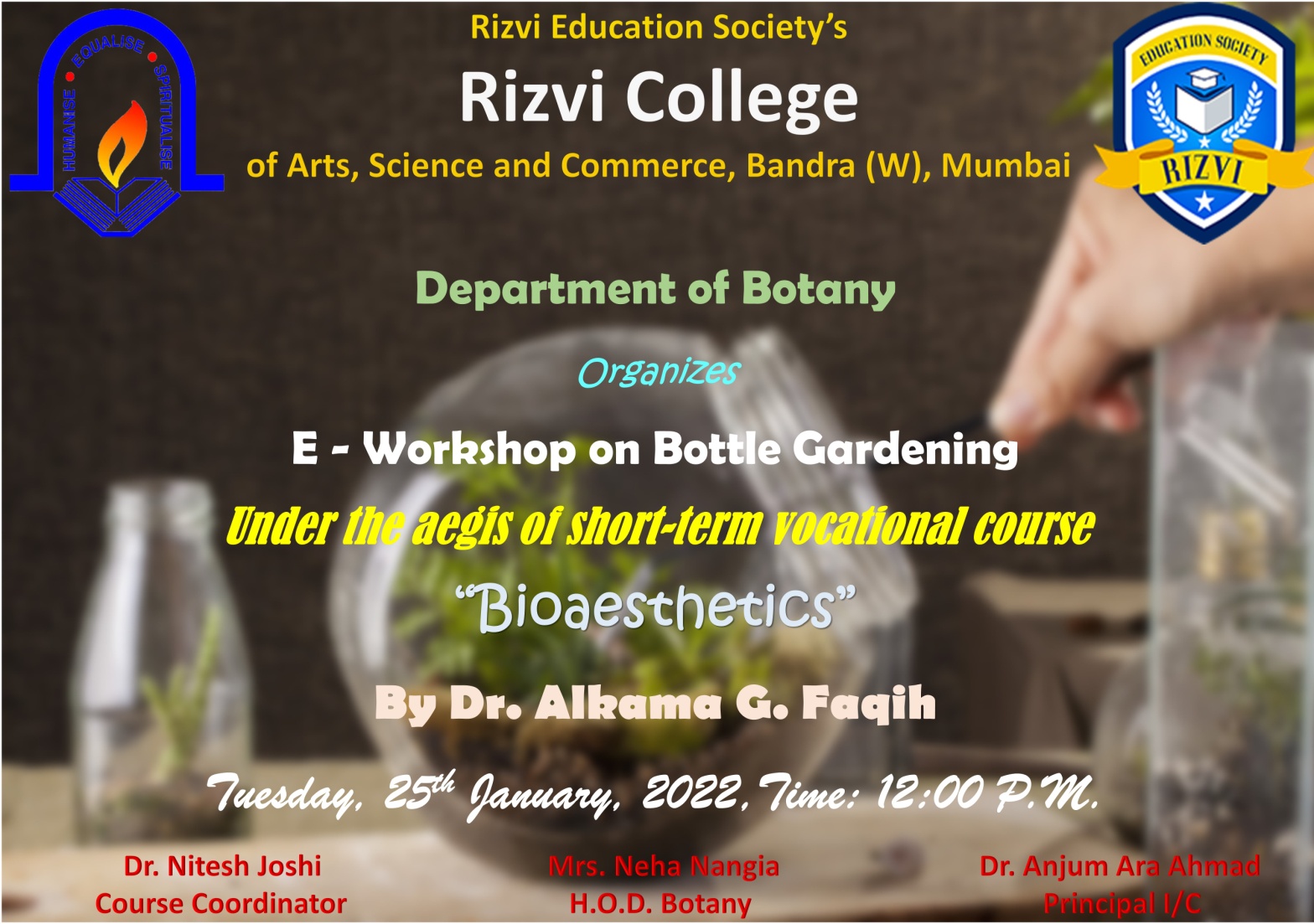 DEPT Sociology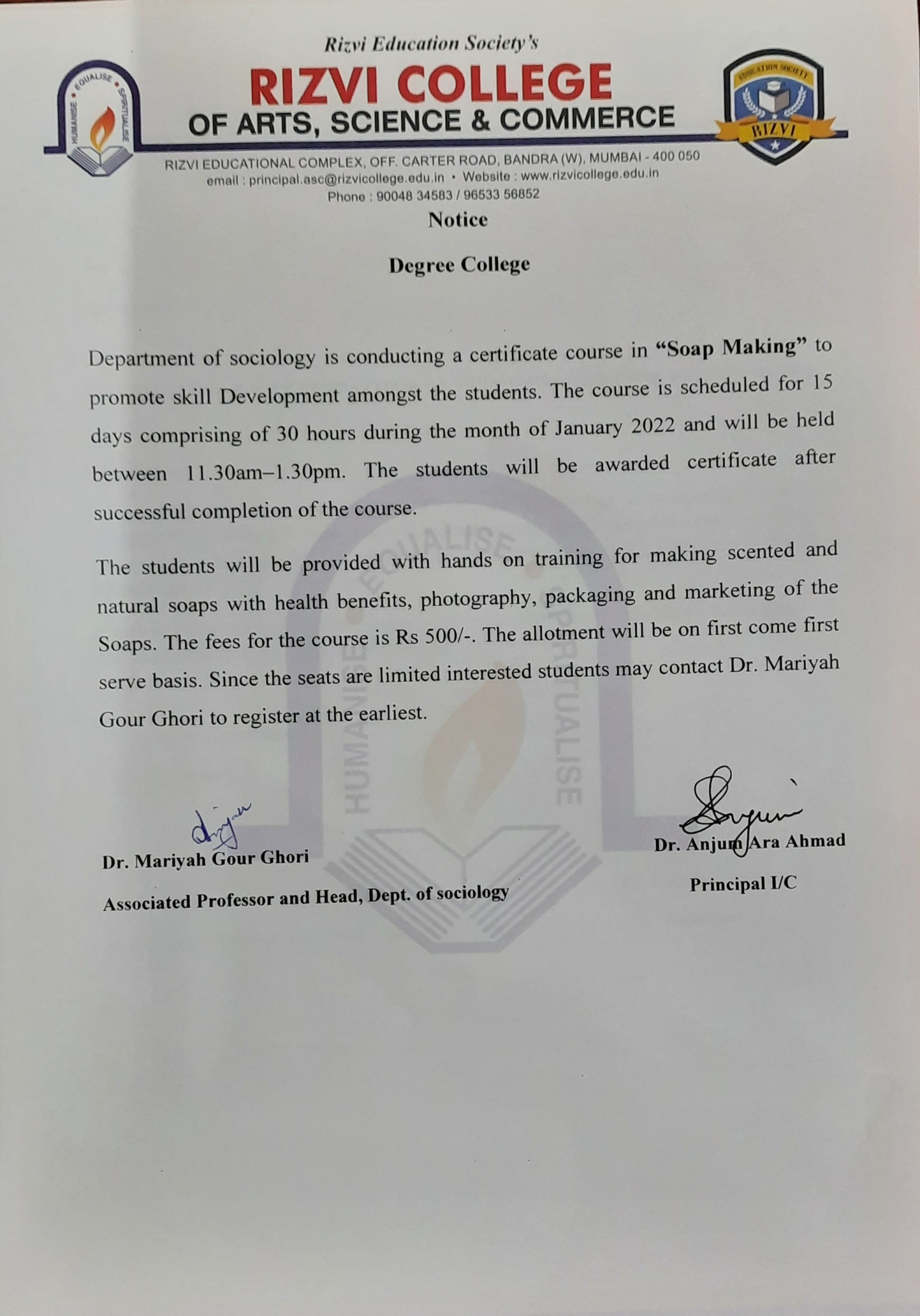 